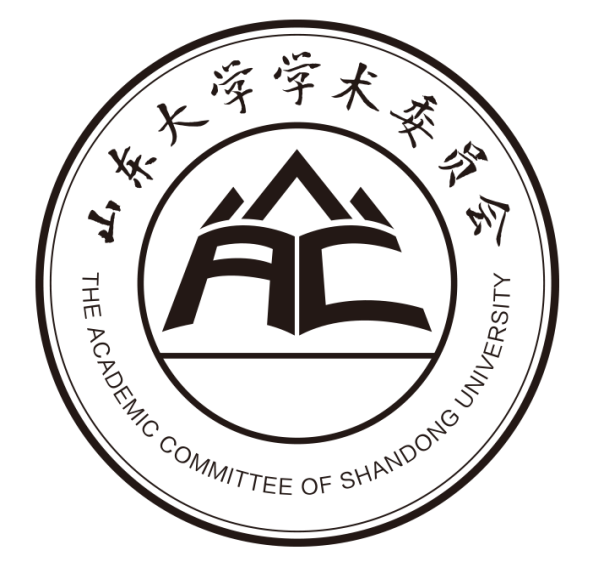 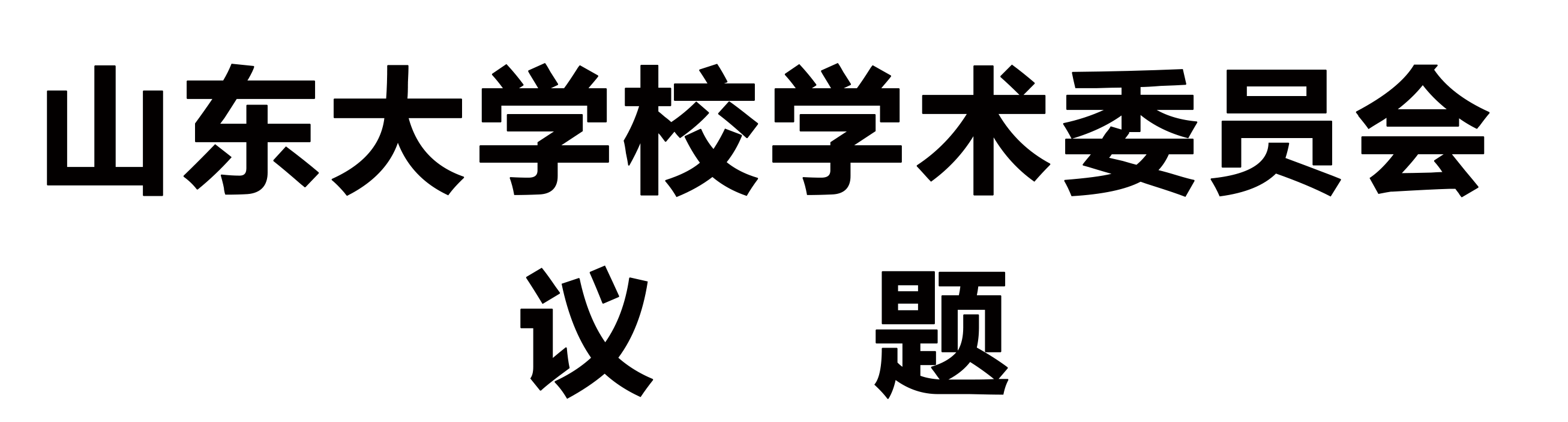 议题名称：                                    提交单位：                                    汇 报 人：                                    材料清单：	1.                                					  2.                                					  3.                                					  4.                                						5.                                                                           年     月